Offene Fragen digital  (Fachpraktiker*innen)
„Formvorschriften, Anfechtbarkeit und Nichtigkeit“Aufgabe: Bitte beantworten Sie die nachfolgenden Fragen mit Hilfe der Wortwolke:In welchen Formen können Rechtsgeschäfte abgeschlossen werden?

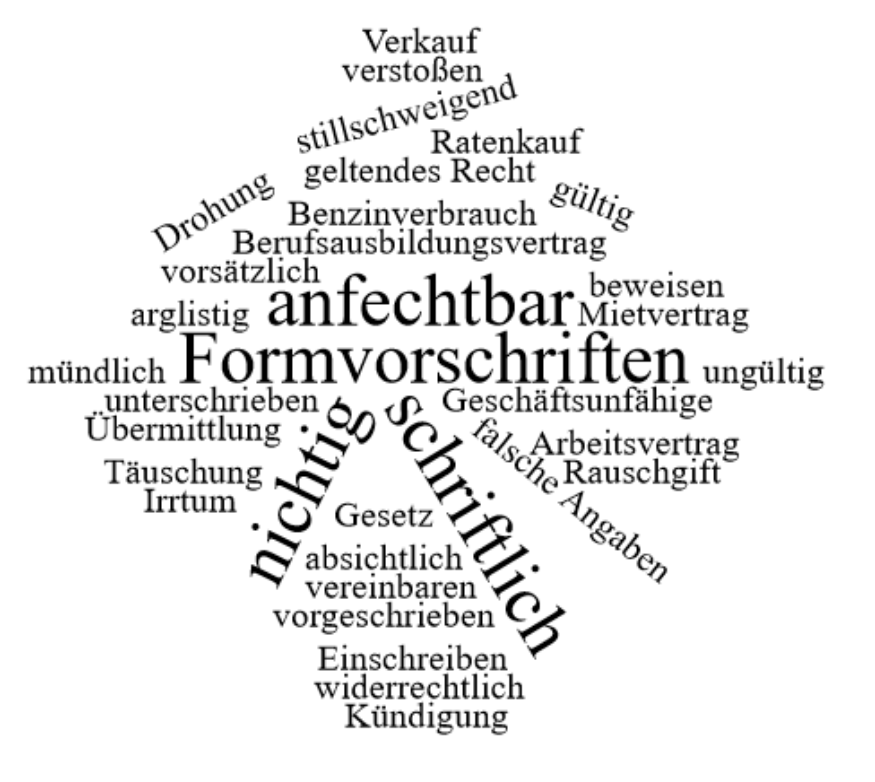 Warum sollte man manchen Rechtgeschäfte schriftlich abschließen?



Welche Versandart der Post sollte man bei der Zusendung von Vertragsdokumenten wählen?

Nennen Sie bitte mindestens drei Rechtsgeschäfte, die schriftlich abgeschlossen werden müssen:

Was bedeutet der Begriff „nichtig“?

Nennen Sie drei Beispiele, bei denen die Rechtsgeschäfte nichtig sind.

Was bedeutet der Begriff „anfechtbar“?


Nennen Sie mindestens drei Beispiele, bei denen Rechtsgeschäfte anfechtbar sind.



